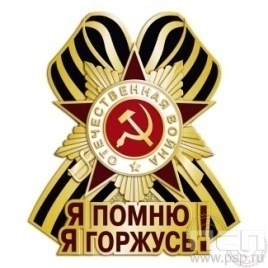 Исследовательская работа  на тему «Боевой путь моего прадеда»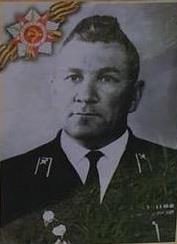 Автор: Шипилов Даниил -  обучающийся 2-А класса МОУ – СОШ № 3 г. Красный Кут Саратовской области Руководитель:Фатеева Н.И., учитель начальных классовСодержание1.Аннотация ………………………………………………………………………………….12.Введение …………………………………………………………………………………...23. Основная часть ……………………………………………………………………….....34.Заключение.  …………………………………………………………………………….45.Список используемой литературы…………………………………………………...........56.Приложения ……………………………………………………………………………6-111.Аннотация.Шипилов Даниил Саратовская область, г. Красный Кут  МОУ – СОШ № 3 2- А класс.«Боевой путь моего прадеда».Руководитель: Фатеева Н.И. , учитель начальных классов.Тема моей  исследовательской работы ««Боевой путь моего прадеда».В данном исследовании я хочу рассказать о своём прадедушке, которому выпала тяжёлая судьба воевать, пережить Великую Отечественную войну.В своей работе я поставил следующую цель: « На примере биографии моего прадеда Ф.А. Савчука, прошедшего Великую Отечественную войну, показать мужество, героизм, любовь к Родине, стойкость советского солдата – защитника Отечества!»Цель работы: собрать сведения о своем прадедушке Савчуке Федоре Алексеевиче Для достижения цели были поставлены следующие задачи:изучить семейный архив (фотографии, военный билет, другие документы) времён Великой Отечественной войны;разыскать информацию об участии моего прадеда в боевых действиях;узнать дальнейшую судьбу моего прадеда и его семьи в послевоенные годы.Гипотеза исследования: мой прадедушка был защитником Родины, принимал участие в Великой Отечественной войне и внес посильный вклад в Великую Победу.Объект исследования: Великая Отечественная войнаПредмет исследования: вклад деда в победу над фашисткой Германией.Методы исследования: изучение семейного архива, беседы с родственниками, сопоставление полученных фактов биографии дедушки с историей страны, анализ и обобщение собранной информации.-1-2.ВведениеКаждую весну мы встречаем долгожданную Победу! С каждым годом мы все дальше от страшных лет. Но, несмотря на давность событий, потомки ветеранов войны и все россияне продолжают вспоминать героизм людей, которые отдавали свою жизнь за нашу возможность жить и радоваться миру. Война – это горе и слезы.  75 лет  прошло с той поры, как отгремели последние выстрелы Великой Отечественной войны. Тысячи людей прошли через все испытания и мучения самой тяжелой войны 1941-1945 годов. Тяжелые годы испытаний выпали на судьбы советского народа: погибали отцы, братья, сыновья, мужья. Боль и утраты войны не обошли стороной ни одну семью. Поэтому тема Великой Отечественной войны навсегда останется актуальной, а День Победы – 9 мая – самым трогательным, самым душевным праздником страны.Когда шла Великая Отечественная война, на свете не было ни меня, ни моих родителей. Но я много слышал о войне, ведь горе и беда не обошли стороной и моих близких, война вошла в каждый дом. Я всегда слышал в семье, что у меня был прадед, который участвовал в Великой Отечественной войне. Мне захотелось побольше узнать о моём прадедушке и рассказать о нём всем.В семейном архиве хранятся медали моего дедушки, но я столкнулся с проблемой: слишком мало знаю о трудном и героическом периоде в жизнимоего дедушки, о том, как он прошел через страшные испытания в Великой Отечественной войне. Поэтому я хочу посвятить свою работу прадедушке и считаю тему работы актуальной, так как испытания, через которые прошел русский народ нельзя забывать ни при каких обстоятельствах.-2-Мой прадед Савчук Федор Алексеевич родился в 1925 году в селе Рудня Краснокутского района Саратовской области.Детство прошло в родном селе. Окончив семилетку,  работал на полях родного колхоза.3.2 Служба  Армии На портале «Общедоступный электронный банк документов "Память Народа в Великой Отечественной войне 1941-1945 гг."» Министерства обороны Российской Федерации  мы с мамой нашли информацию о наградах и подвигах моего прадеда. С замиранием сердца вся семья читала  наградные листы, приказы о награждении.Его служба началась в апреле 1943 года, когда ему было 18 лет. Он был призван Краснокутским районным комиссариатом.Дата призыва: 01.01.1943Место призыва: Краснокутский РВК, Саратовская обл., Краснокутский р-н С апреля  являлся курсантом Энгельского пулеметного военного училища. По окончании училища было присвоено воинское  звание «младший лейтенант»С сентября 1944 года назначен командиром взвода автоматчиков 16 отдельной танковой бригады .19 сентября 1944 года был ранен в правую ногу. Рядом с ним разорвался снаряд противника, был отправлен в госпиталь.С марта 1945 года по декабрь 1945 года назначен командиром взвода автоматчиков1022 самоходного полка,231 самоходного артиллерийского полка, самоходной артиллерийской бригады.( Приложение№1)В августе 1945 года за мужество и стойкость в боях с фашистскими захватчиками  был награжден Ордерном  Красной звезды. ( Приложение №2)Так же к списку боевых наград относится Орден Великой Отечественной войны первой степени, который прадед был награждён в 1985 году.Тысячи верст военных дорог прошагал Савчук Федор Алексеевич: Белоруссия, Украина, Прибалтика. Закончил войну мой прадед Федор на Дальнем востоке, в Японии. Из рассказа моей прабабушки: «Папа не любил рассказывать о войне, но он часто вспоминал тот памятный день, когда взрослые мужчины плакали от счастья, узнав о капитуляции фашистов»-3-3.3.Послевоенная жизнь После войны встретился с моей прабабушкой Ломакиной  Марией Петровной. У них появилась моя бабушка Наталья Фёдоровна,Сергей Фёдорович  и Михаил Фёдорович .( Приложение №4)Однако военная служба для него еще не закончилась. Как опытный офицер, работал в ДОСАФ, военным инструктором для обучения молодых призывников, обучал курсантов стрельбе Также работал внештатном рыбнадзором в Красноармейском районе села Золотое Саратовской области. Федор Алексеевич - отличный семьянин и хозяин, прожил долгую и весьма интересную жизнь, всегда был полон оптимизма и энергии. В 1985 году  в честь 40-летия Победы был удостоен Ордена Отечественной войны 1 степени. Этим орденом награждались ветераны, получившие  ранения в бою. Прадедушка был так же удостоен юбилейными наградами.Наша семья бережно хранит все, что связано с памятью дедушки: награды, фотографии.4.ЗаключениеВ своей работе я исследовал боевое прошлое моего прадеда. Моя работа содержит исследовательский материал, который можно использовать на уроках окружающего мира, классных часах, на факультативных занятиях. Я горжусь своим прадедушкой! Тысячи ветеранов войны и труда спасали наш мир. К сожалению, с каждым годом их становится всё меньше и меньше… Мне бы не хотелось, чтобы память о той страшной войне ушла в небытие. Наш семейный архив пополнился достоверными сведениями о событиях Великой Отечественной войны, в которых участвовал прадед.В народе говорят: «Человек жив, пока о нем помнят». Мой прадед  всегда будет жить в наших сердцах. Он сделал все, чтобы был мир на нашей Земле, чтобы мы жили сейчас, учились, мечтали о будущем.«Прадедушка, он жизнью рисковал, 
Чтобы опять запели в небе птицы, 
И стало небо голубым, и смех не угасал, 
И чтобы мне на белый свет родиться!»Я прадедушкой очень горжусь, 
Мне пример его - в жизни подмога, 
Но из сердца не выкинуть грусть - 
Трудной стала его дорога.У меня всё ещё впереди, 
И свой путь выбирать мне надо. 
Но хочу я его пройти, 
Как по жизни прошёл мой ПРАДЕД!-4-4.Список используемой литературы1.Архив семьи Савчук.2.Н. Ходза «Дорога жизни» Издательство «Детская литература» 1992г.3.В. Воскобойников «Девятьсот дней мужества» Издательство «Малыш» 1984г.4.Ордена и медали СССР. Колесников Г.А., Рожков А.М. История, Военная история, 1986г.5.Интернет ресурсы:http://podvignaroda.mil.ru/http://www.rusorden.ru/http://www.1942.ru/solder.htmhttp://ru.wikipedia.org/wiki/http://ru.wikipedia.org/wiki/-5-Приложение №1 https://pamyat-naroda.ru/heroes/podvig-chelovek_nagrazhdenie38404353/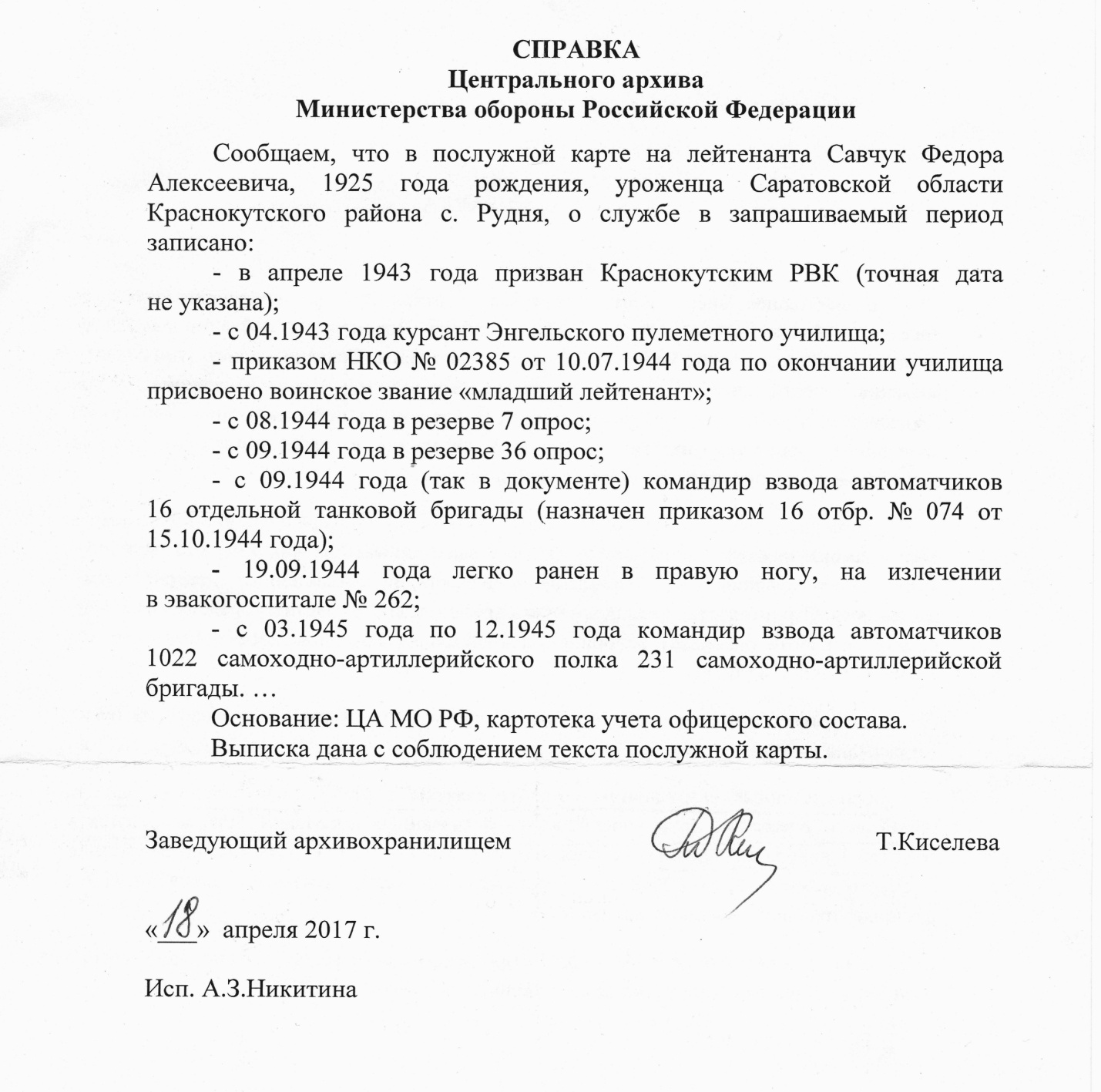 -6-Приложение №2  https://pamyat-naroda.ru/heroes/podvig-chelovek_nagrazhdenie38404353/ 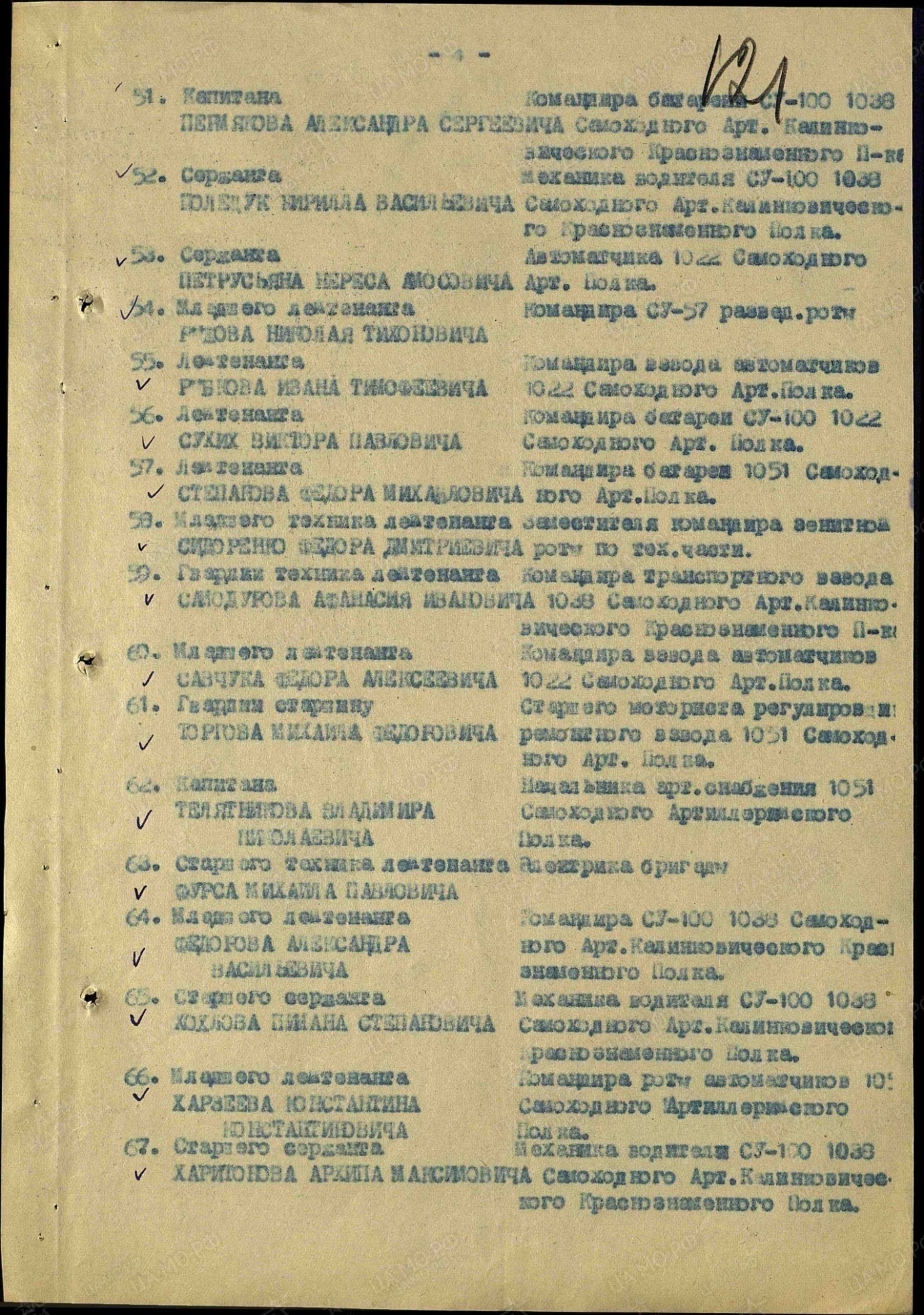 -7- https://pamyat-naroda.ru/heroes/podvig-chelovek_nagrazhdenie38404353/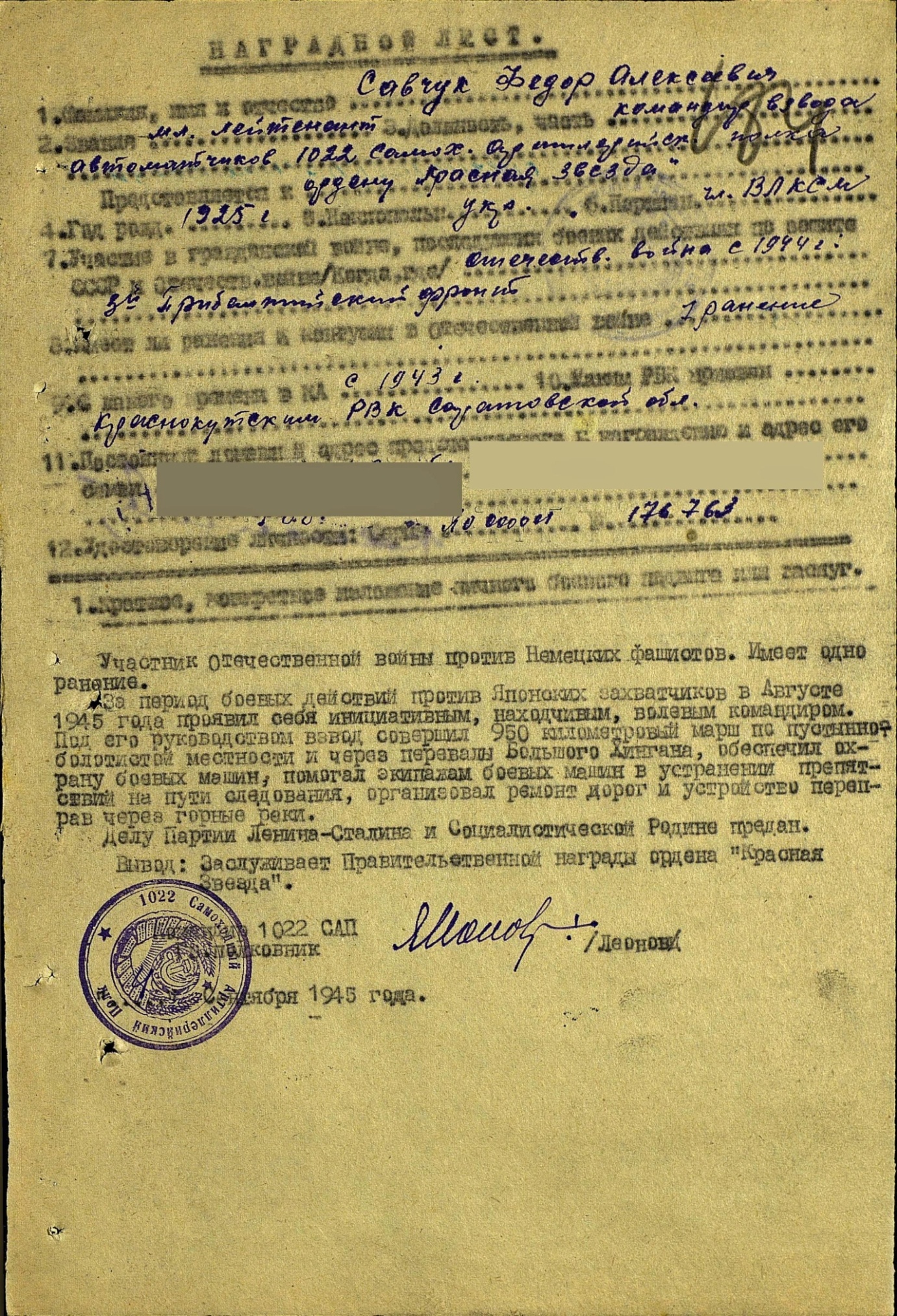 -8-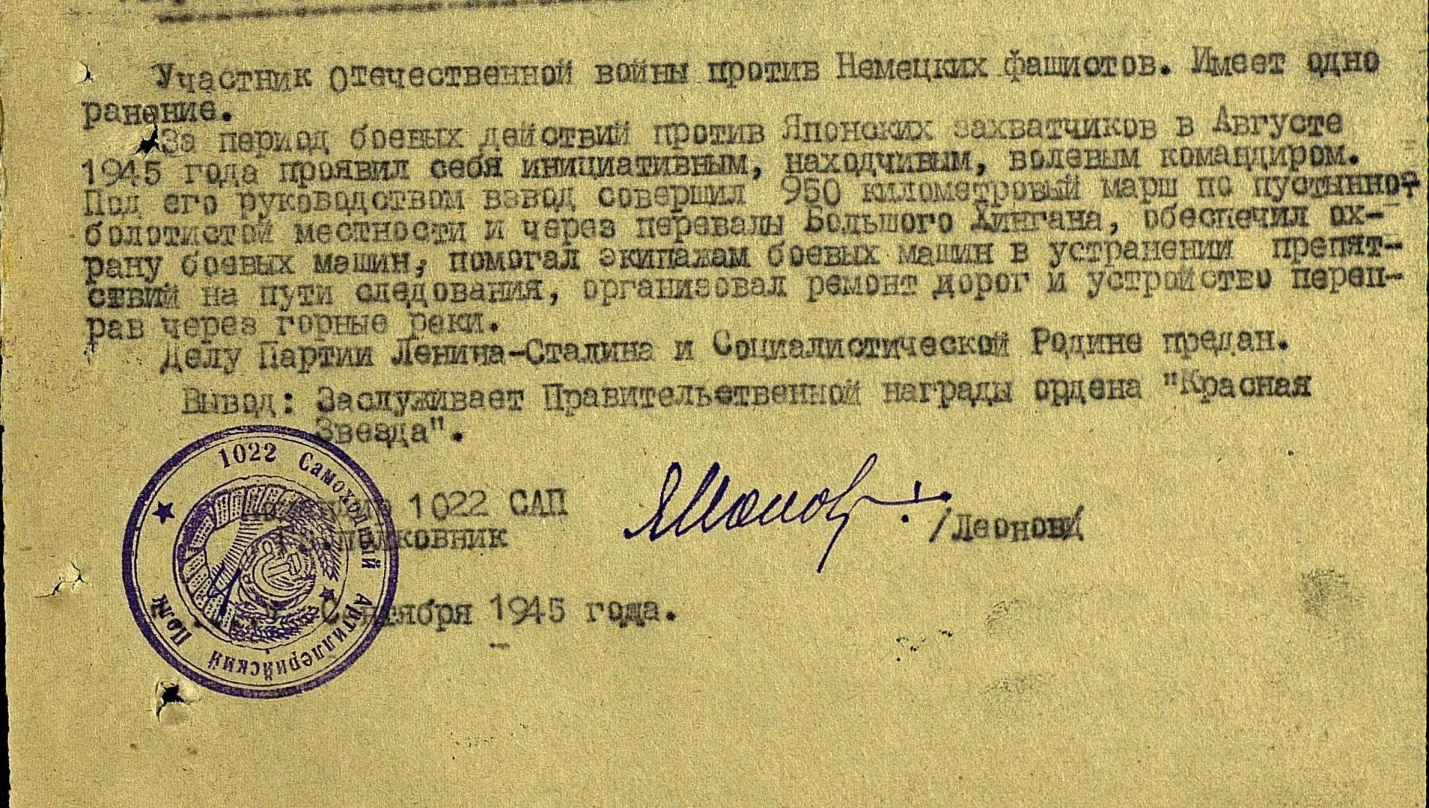 -9-Приложение №3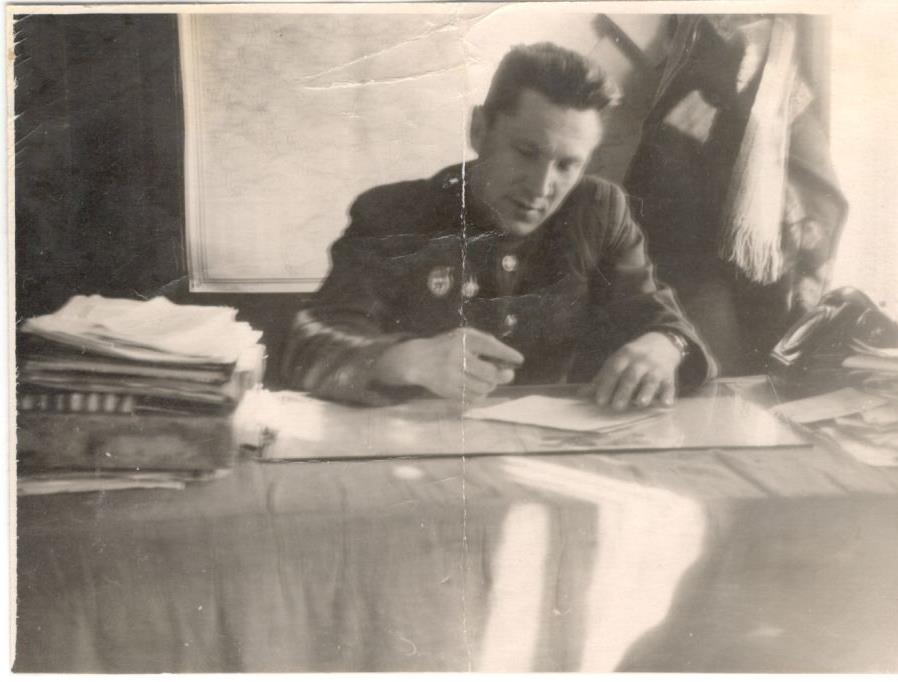 -10-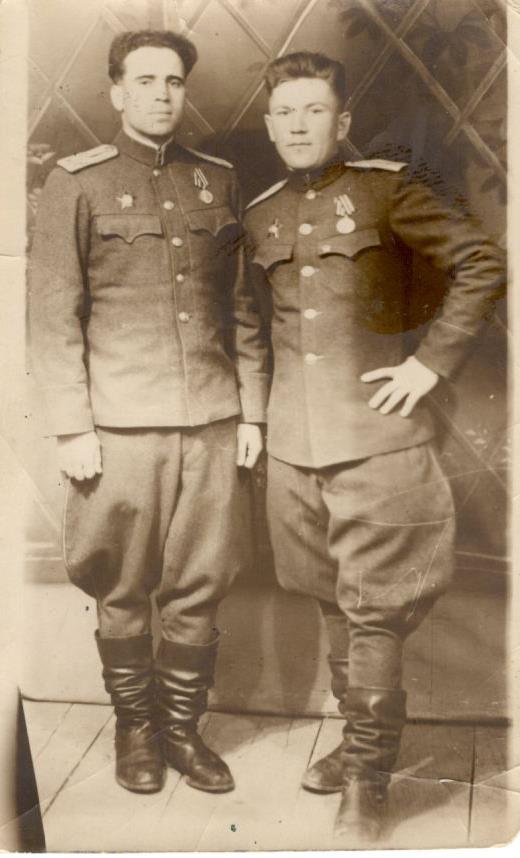 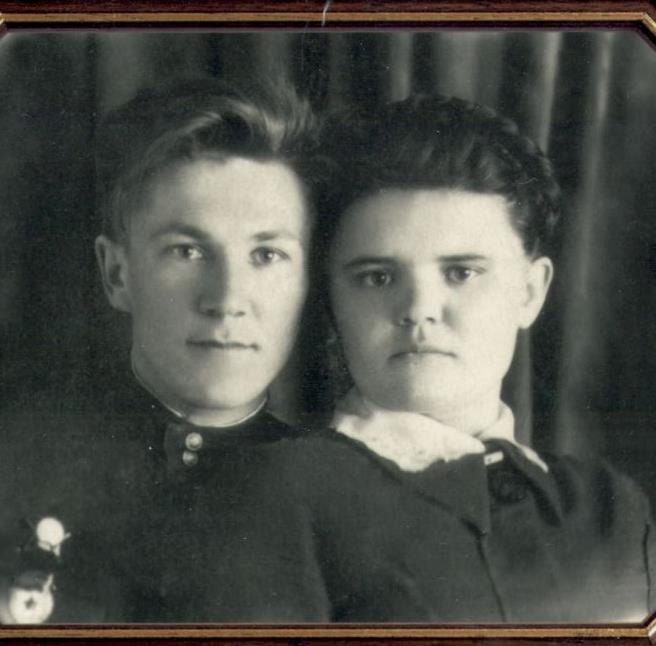 -11-